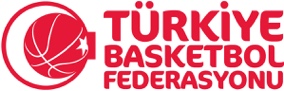  SPORCUNUN KULÜPLE İLİŞKİSİNİ GÖSTEREN BELGE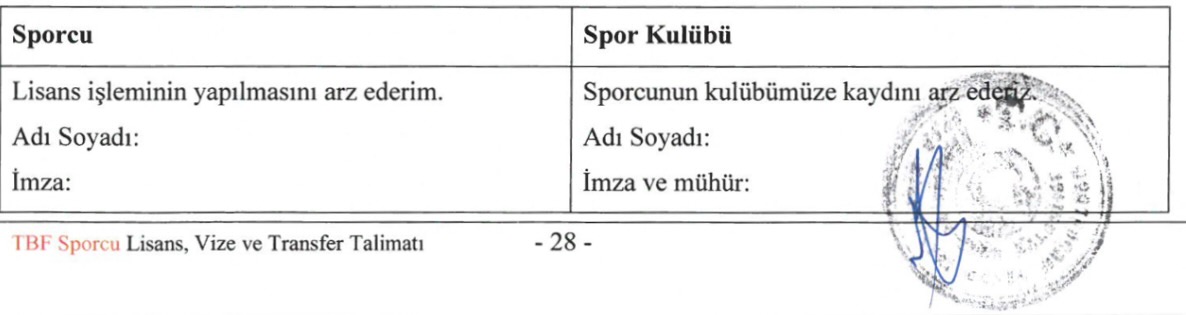 SPORCUNUNSPORCUNUN(Renkli Fotoğraf)TC Kimlik No(Renkli Fotoğraf)Adı ve Soyadı(Renkli Fotoğraf)Baba Adı(Renkli Fotoğraf)Doğum Yeri ve Tarihi(gg/aa/yyyy)(Renkli Fotoğraf)Tebligat AdresiKULÜBÜNKULÜBÜNKULÜBÜNKULÜBÜNAdı  BEYLERBEYİ SPOR KULÜBÜ DERNEĞİ    İli İSTANBULTebligat AdresiTÜRKİYE FUTBOL FEDERASYONU BEYLERBEYİ TESİSLERİBeybostanı sokak. No.2 Beylerbeyi Üsküdar İstanbulTÜRKİYE FUTBOL FEDERASYONU BEYLERBEYİ TESİSLERİBeybostanı sokak. No.2 Beylerbeyi Üsküdar İstanbulTÜRKİYE FUTBOL FEDERASYONU BEYLERBEYİ TESİSLERİBeybostanı sokak. No.2 Beylerbeyi Üsküdar İstanbul